Izjava o reklamaciji na robu kupljenu preko ugovora na daljinu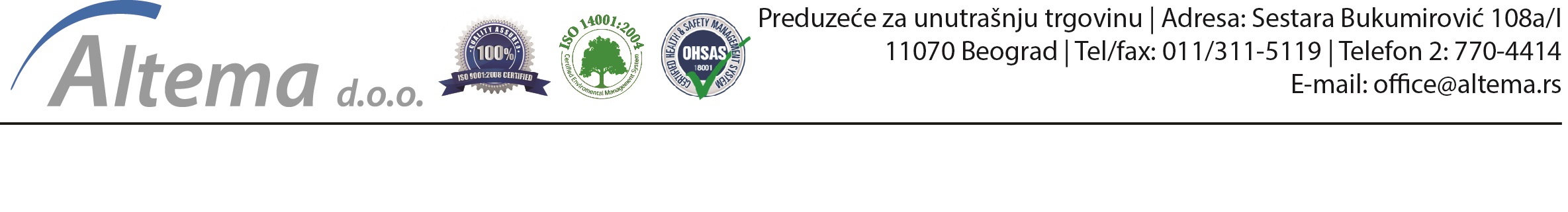 Ovim putem izjavljujem reklamaciju na kupovinu koju sam obavio preko sajta www.altema.rsKUPAC ___________________________Ime i prezime:Adresa:Kontakt telefon:e-mail adresa:UGOVOR _________________________Datum isporuke robe kupcu:Datum podnošenja ovog obrasca:Broj fiskalnog isečka:Naziv robe:Razlog reklamacije (zaokružiti) ________isporučena pogrešna roba naručena pogrešna robaroba isporučena oštećena u pakovanju roba nesaobrazna u garantnom rokuroba neispravna prilikom puštanja u rad drugi razlozi reklamacijeZahtev kupca (zaokružiti) _____________vraćanje novca zamena popravkaAko kupac zahteva da se reklamacija reši popravkom, obavezna je potvrda saglasnosti (zaokružiti "X"):Kupac daje saglasnost da se reklamacija reši popravkom   ×Komentar kupca uz reklamaciju TRGOVAC ________________________Naziv firme: ALTEMA DOOAdresa sedišta firme: Sestara Bukumirović 108a/I, BeogradKontakt osoba za prijem reklamacija: 011/311-5119; office@altema.rsAdresa za prijem reklamacija: Starca Vujadina 6, 11050 BeogradPrimedba prodavca __________________Potpis prodavca								Potpis prodavca